Схема размещения части участка с кадастровым номером 38:18:000003:2238/чзу1, на кадастровом плане территорииМасштаб 1: 2000Площадь образуемой части: 1064 кв. м.Система координат: МСК-38, зона 4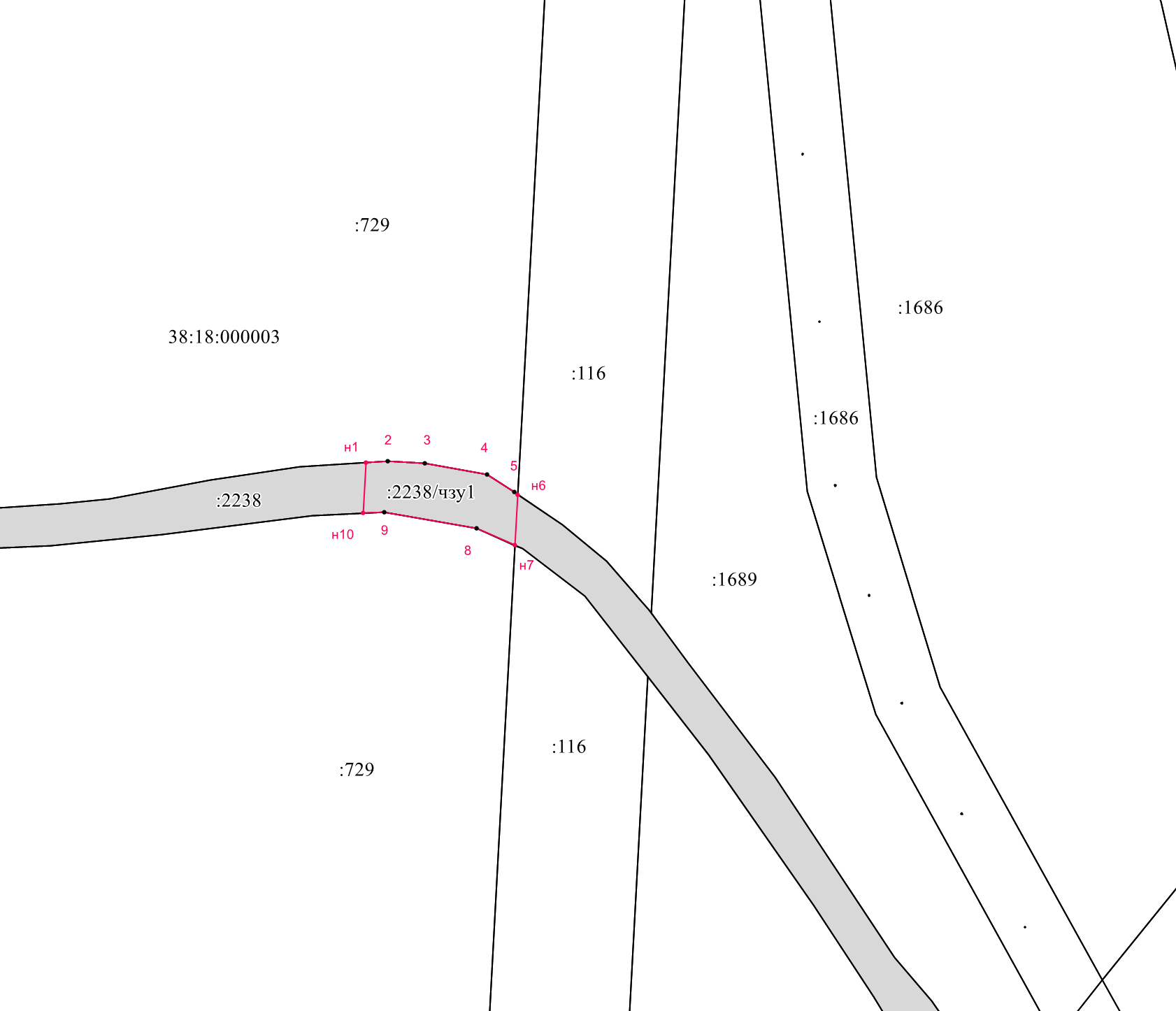 Условные обозначенияУсловные обозначения- граница зоны публичного сервитута (S=1064 кв.м)- границы лесных участков, сведения которых содержатся в ЕГРН- граница лесных участков, в границах которого расположена зона публичного сервитута:2238- обозначение земельных участков, сведения которых содержатся в ЕГРН38:18:000003- кадастровый кварталн1- номера поворотных точек:2238/чзу1- обозначение границ сервитутаКаталог координат(МСК-38 зона 4)Каталог координат(МСК-38 зона 4)Каталог координат(МСК-38 зона 4)Номера характерных точекXY:2238/чзу1:2238/чзу1:2238/чзу1н1951874.134309237.512951874.684309245.443951873.994309258.714951869.954309280.945951863.574309290.50н6951862.584309291.96н7951844.514309290.998951850.744309277.169951856.384309244.14н10951856.014309236.53н1951874.134309237.51